Российская ФедерацияДумаУсольского муниципального района Иркутской областиРЕШЕНИЕ От    26.03.2024 г. 					                                         №  87рп.БелореченскийОб утверждении отчета о деятельности Комитета по экономике и финансам администрации Усольского муниципального района Иркутской области за 2023 год	С целью реализации Думой Усольского муниципального района Иркутской области контрольных функций, руководствуясь ст.ст. 30,33,47 Устава Усольского муниципального района Иркутской области, Дума Усольского муниципального района Иркутской области РЕШИЛА:           1.Утвердить отчет о деятельности Комитета по экономике и финансам администрации Усольского муниципального района Иркутской области за 2023 год (прилагается).          2.Консультанту аппарата Думы Усольского муниципального района Иркутской области:  2.1.направить настоящее решение мэру Усольского муниципального района Иркутской области для подписания и опубликования в газете «Официальный вестник Усольского района» и в сетевом издании «Официальный сайт администрации Усольского района» в информационно-телекоммуникационной сети «Интернет» (www.usolie-raion.ru).  2.2.разместить настоящее решение на официальном сайте Думы  Усольского муниципального района Иркутской области (duma.uoura.ru).Председатель Думы Усольского муниципального района Иркутской области                                                                         О.А.СеребровМэр Усольского муниципального района Иркутской области                                                                         В.И. Матюха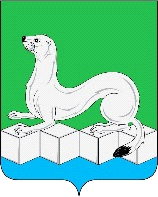 